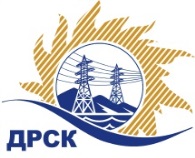 Акционерное Общество«Дальневосточная распределительная сетевая  компания»Протокол заседания Закупочной комиссии по вскрытию поступивших конвертовг. БлаговещенскСпособ и предмет закупки: Открытый запрос цен на право заключения Договора на поставку «СИЗ разное», закупка 351 ГКПЗ 2018 г.ПРИСУТСТВОВАЛИ: члены постоянно действующей Закупочной комиссии АО «ДРСК» 1 уровняИнформация о результатах вскрытия конвертов:В адрес Организатора закупки поступило 4 (четыре) заявки на участие в закупке, с которыми были размещены в электронном виде на сайте Единой электронной торговой площадки (АО «ЕЭТП»), по адресу в сети «Интернет»: https://rushydro.roseltorg.ru.Вскрытие конвертов было осуществлено в электронном сейфе Организатора закупки на ЕЭТП, в сети «Интернет»: https://rushydro.roseltorg.ru автоматически.Дата и время начала процедуры вскрытия конвертов с предложениями участников: 15:00 (время местное) 27.12.2017.Место проведения процедуры вскрытия конвертов с заявками участников: Единая электронная торговая площадка, в сети «Интернет»: https://rushydro.roseltorg.ruВ конвертах обнаружены заявки следующих участников:Секретарь комиссии	М.Г. ЕлисееваКоротаева Т.В.Тел. (4162) 397-205№ 215/МЭ-В27 декабря 2017№Наименование участника Цена заявки на участие в закупке1ООО «Торговый Дом-ВСТК» 
ИНН/КПП 2723054805/272301001 
ОГРН 1022701200367495 361.56 руб. с без учета НДСНДС не предусмотрен2ООО "ЦЕНТР СНАБЖЕНИЯ-ДВ" 
ИНН/КПП 2723186777/272301001 
ОГРН 1162724063215588 529.42 руб. с без учета НДС694 464.72 руб. с учетом НДС3ООО «Фабрика Одежды» 
ИНН/КПП 5404240857/540401001 
ОГРН 1055404003423599 186.45 руб. с без учета НДС707 040.01 руб. с учетом НДС4ООО «Униторг-ДВ» 
ИНН/КПП 2721177590/272101001 
ОГРН 1102721004946496 138.50 руб. с без учета НДС585 443.43 руб. с учетом НДС